АДМИНИСТРАЦИЯ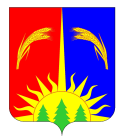 ЮРЛИНСКОГО МУНИЦИПАЛЬНОГО РАЙОНАПОСТАНОВЛЕНИЕ03.06.2019 г.                                                                                          № 245О признании утратившим силуПостановление № 469 от 23.07.2013г.«Об утверждении административного регламента  по предоставлению муниципальных услуг «Безвозмездная передача в собственность граждан жилых помещениймуниципального жилищного фонда путём приватизации»»В соответствии с Федеральным законом от 27.07.2010 № 210-ФЗ «Об организации предоставления государственных и муниципальных услуг», постановлением Администрации Юрлинского муниципального района от 10.10.2011 № 551 «Об утверждении Порядка разработки и утверждения административных регламентов предоставления муниципальных услуг в Юрлинском муниципальном районе», Администрация Юрлинского муниципального районаПОСТАНОВЛЯЕТ:1.Признать утратившим силу:1.1. Административный регламент по предоставлению муниципальной услуги «Безвозмездная передача в собственность граждан жилых помещений муниципального жилищного фонда путём приватизации» утвержденный постановлением Администрации Юрлинского муниципального района от 23.07.2013 № 4692. Настоящее постановление вступает в силу со дня его официального опубликования в информационном  бюллетене «Вестник Юрлы» и подлежит размещению на официальном сайте Администрации Юрлинского муниципального района.3. Контроль за исполнением Постановления возложить на заместителя главы Администрации Юрлинского муниципального района Мелехину Н.А.Глава муниципального района-глава администрации Юрлинского муниципального района                                                                  Т.М. Моисеева